Publicado en Madrid el 01/10/2020 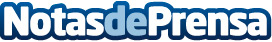 Reformas Hoy ofrece estos 6 consejos para que un reforma integral en Madrid sea un éxitoLa conocida empresa de reformas integrales en Madrid ofrece estos 6 consejos para reformar una vivienda. La realización de obras en casa es una decisión que debe ser muy meditada y con garantíasDatos de contacto:Reformas HoyComunicado de Prensa685975141Nota de prensa publicada en: https://www.notasdeprensa.es/reformas-hoy-ofrece-estos-6-consejos-para-que Categorias: Bricolaje Interiorismo Madrid Construcción y Materiales http://www.notasdeprensa.es